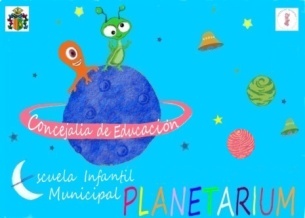 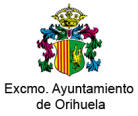                                                                                                                                             Curso escolar 2019-2020Concejalía de Educación                                  SOLICITUD DE ADMISIÓNESCUELA INFANTIL  MUNICIPAL  PLANETARIUM              DATOS DEL ALUMNO.APELLIDOS:NOMBRE:                                                                                                      	       DNI:FECHA DE NACIMIENTO:					                     VARÓN         MUJER        NACIONALIDAD:DATOS DEL PADRE/MADRE O TUTOR.APELLIDOS:NOMBRE:                                                                                                        DNI:DOMICILIO FAMILIAR:                                                                                 TELÉFONOS:MUNICIPIO:                                                                                                   CORREO ELECTRÓNICO:En el caso de no convivencia por motivos de separación, divorcio o situación análoga marcar esta casilla :   ¿Existe limitación de la patria potestad de algunos de los progenitores?:    si        noSOLICITA LA ADMISIÓN DEL ALUMNO DURANTE EL PRÓXIMO CURSO ESCOLAR CORRESPONDIENTE AL NIVEL EDUCATIVO DE INFANTIL PRIMER CICLO EN LA ESCUELA INFANTIL MUNICIPAL PLANETARIUM.Nivel   0-1 año (nacidos 2019)                    Nivel  1-2 años (nacidos 2018)                      Nivel   2-3 años (nacidos 2017)Y que en la unidad familiar concurren las siguientes circunstancias:Hermanos de la persona solicitante  que el próximo curso escolar se encuentran en el centro.  Nº_____ Domicilio familiar, laboral o de entrenamiento (sólo deportistas de élite, alto nivel, alto rendimiento):________________________________________________________________________CP:______Padres/madres trabajadores en el centro docente.Discapacidad del alumno.Discapacidad de padres/hermanos del alumno.Miembro de familia numerosa.Familia monoparental En acogimiento familiar Víctima de violencia de género o terrorismo, desahucio familiar, acogimiento residencial.  Fecha de inscripción:	         de                              de   Firma padre, madre o tutor